Business Case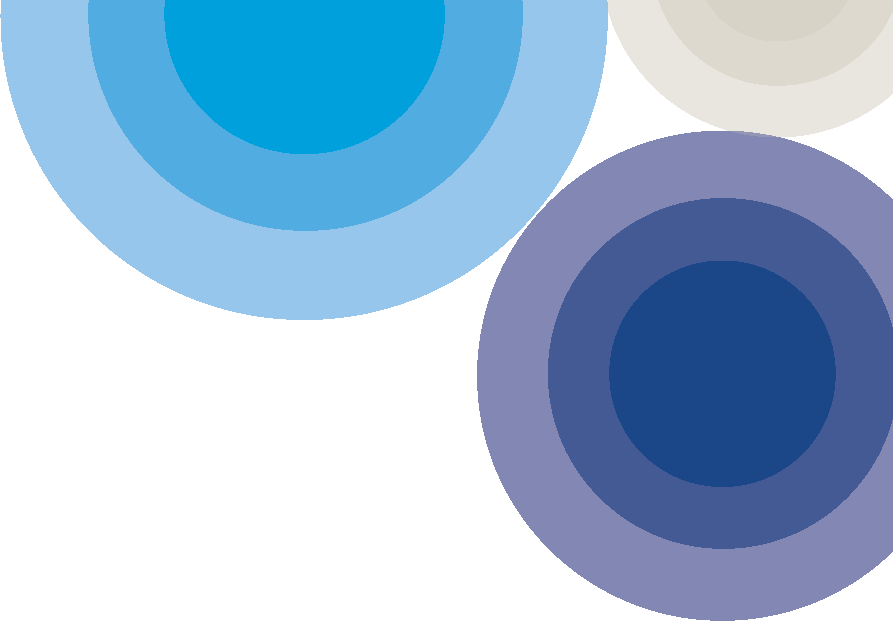 Natural Wetlands Management programBusiness case summaryMelbourne Water, as the waterway manager for the Port Phillip and Westernport region, has a clearly defined role under the Water Act (1989) “…to improve the environmental values and health of water ecosystems, including their biodiversity, ecological functions, quality of water and other uses that depend on environmental condition". This Act also requires Melbourne Water to develop a strategy (the Healthy Waterways Strategy) for waterway management to meet our obligations. Within the Strategy, natural wetlands are identified, along with rivers  and estuaries, as one of three critical natural asset types across the region. A total of 298 Performance Objectives were developed to direct the management of 87 priority natural wetlands over ten years from 2018. This program delivers on Melbourne Water’s statutory and strategic drivers for 20 of the 87 priority natural wetlands that are not under other forms of management regime (for example, as recognised Sites of Biodiversity Significance, or wetlands proposed to be incorporated within the State Government’s Western Grasslands Reserve). The program shifts Melbourne Water from ad-hoc and reactive investment to a planned approach, which is required as many of these natural wetlands face the common challenges of climate change and urban development. The program is focused on delivering the least cost solution for meeting Melbourne Water’s wetland Performance Objectives. The program’s planned works include: maintaining native vegetation extent and quality through revegetation, fencing, and controlling pest plants and animals. Program costs were derived from detailed cost data underpinning Melbourne Water’s Vegetation for Environment program which is focused on waterway vegetation management. Due to the similarity in on ground activities, these costs are applicable to wetlands.Table 1 – program benefitsProgram Drivers The program is primarily driven by compliance with Melbourne Water’s legislative obligations for the management of wetlands. ObligationsThe Water Act 1989 (Vic) is the key legislation which guides Melbourne Water’s roles in waterway management including its role “…to improve the environmental values and health of water ecosystems, including their biodiversity, ecological functions, quality of water and other uses that depend on environmental condition". This Act also requires Melbourne Water to develop a strategy for waterway management to meet our obligations. This is the Healthy Waterways Strategy. The development of the Healthy Waterways Strategy is guided by key government policies, the Victorian Waterway Management Strategy, and Water for Victoria, Water Plan.Other relevant legislation which guides Melbourne Water’s investment in natural wetlands includes:Environmental Protection and Biodiversity Conservation Act 1999 (Cwlth) – Melbourne Water is bound by responsibilities under the act to provide for the protection of the environment, especially matters of national environmental significance. There are three such matters which are relevant to Melbourne Water under this allocation (1) Wetlands of International Importance (Ramsar Wetlands), (2) listed threatened species and communities and (3) listed migratory species. Flora and Fauna Guarantee Act 1988 (Vic) – relevant objectives include – “to protect, conserve, restore and enhance biodiversity”, and “to identify and mitigate the impacts of potentially threatening processes to address the important underlying causes of biodiversity decline”.Strategic DriversHealthy Waterways StrategyThe Healthy Waterways Strategy was co-designed with the community and other stakeholders, to ensure its priorities and objectives were those of all stakeholders. The strategy makes clear that by continuing our pre-2018 management approach, Melbourne Water is risking a noticeable and significant decline in waterway condition across the region within the ten year timeframe of the strategy. For example the Healthy Waterways Strategy found that natural wetlands in the Westernport and Mornington Peninsula Catchment under a business as usual approach will see decline in all of the key values these wetlands support (see Figure 2). The strategy also demonstrates targeted investment can ensure the status of key values are maintained or improved. 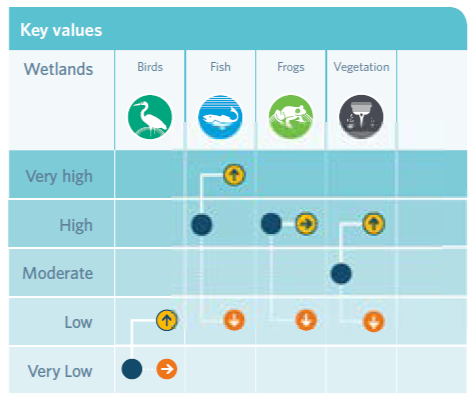 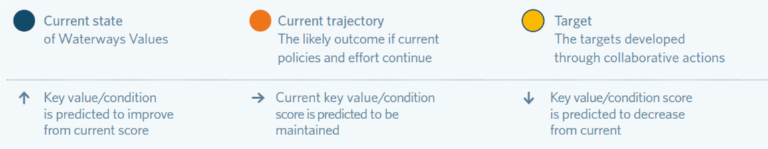 Figure 1 Wetland Value in Westernport and Mornington Peninsula Catchment Source: Healthy Waterways StrategyIn the Monitoring and Evaluation Plan for wetlands, Melbourne Water has identified 250 of the region’s 14,000 wetlands as having significant biodiversity values present and being priorities for management. The development of the 298 performance objectives for the management of 87 of these wetlands in the Healthy Waterways Strategy used available information on wetland condition and threats, community collaboration and co-design. The strategy’s performance objectives guide actions on natural wetlands associated with:Increasing vegetation extent Managing pests Mitigating threat of soil disturbance Protect / maintain or improve vegetation quality Protect specific values and habitat Additionally, the strategy guides regional action, for example seeking to protect important seasonal herbaceous wetland vegetation communities.Figure 2 – hierarchy of natural wetland priorities Waterways and Drainage Investment Plan and 2021 Price SubmissionMelbourne Water’s Statement of Obligations creates the obligation to develop a Waterway and Drainage Investment Plan (WDIP) that must consider any relevant Victorian waterway management strategy, regional catchment management strategy or catchment sub-strategy. The 2021-2026 WDIP seeks to ensure the effective and efficient delivery of our services, where benefits to the community exceed the costs which involved balancing investment with four key considerations:Meeting obligations, responsibilities and directions.Aligning with regional co-developed strategies that address the risks of climate change and urbanisation.Responding to customer and community engagement, including customers’ preferences and willingness to pay for our services. Ensuring our investment is efficient and effective.The 2021-2026 WDIP informed Melbourne Water’s 2021 Price Submission. Incorporated into this was consideration of customer preferences and advice from Melbourne Water Subject Matter Experts, regarding what the optimal investment in natural wetlands would be to meaningfully deliver towards the Performance Objectives in the Healthy Waterways Strategy. As a result, 20 wetlands were identified, across 40 Performance Objectives, where investment would be of significant benefit to sustaining wetland condition and values. The program was then costed on the basis of the area (in Hectares, Ha) of wetlands proposed to be managed.Customer Priority Beyond the collaboration for the Healthy Waterways Strategy, customers and community were engaged for the WDIP. Our customers generally expect natural wetlands to be protected, and the majority want more done for this service. A summary of the findings from this process are provided below:  The Waterways and Drainage Customer Council help define customer value and identified the need to respond to the decline of wetland condition. This information also supported customer preferences articulated in the customer preference and willingness to pay survey. The council’s strategic advice supported a greater than 5% increase in total waterway and drainage spending, and was specifically concerned with meeting the outcomes of the Healthy Waterways Strategy.  Through the quantitative customers testing, metropolitan, rural and business customers were found to strongly prefer increased natural wetlands service provision. Participants’ responses showed they valued healthy ecosystems and habitats for wildlife. This was consistent with findings in a series of focus groups.In a representative survey which included consideration of water and sewerage services, customers showed a preference to keep creeks, rivers and wetlands healthy, closely followed by security of supply (water) – above providing a reliable, uninterrupted supply of water. The Waterways and Drainage Community Deliberative Panel supported a vision of: “The climate crisis and the urban expansion rate are threatening our water systems. We recommend aggressive investment and innovation in a needs-driven strategy based on scientific evidence with/& future-proof solutions.” This validated previous engagement in favour of further investment in natural wetlands.  Program Objectives This program has been developed to enable Melbourne Water to:Deliver on our statutory obligations in relation to the management of natural wetlandsProtect 20 priority natural wetland sites by mitigating threats to wetland condition and valuesContribute towards meeting 40 of the 298 wetland Performance Objectives in the Healthy Waterways StrategyMeet community expectations upon Melbourne Water to manage natural wetlands Program Background This expenditure funds the natural wetland management activities to improve the environmental condition of natural wetlands and support the environmental values they provide. Wetlands are unique features in our landscape and are typically significant biodiversity hot spots. They are home to a variety of native plants and animals, have deep cultural connections and can have high liveability value. There are over 14,000 natural wetlands in the region. These include coastal wetlands dominated by salt tolerant vegetation, ephemeral wetlands on the Victorian volcanic plains and billabong wetlands on the floodplain which are filled intermittently when rivers spill their banks. As a result of continued urban expansion and a changing climate, our region’s natural wetlands are in decline. The condition of many wetlands is deteriorating as a result of drying, whilst other are being lost entirely as they are built over to make way for new urban areas and some are too wet from stormwater run-off. A wetting and drying regime is critical to the health of the wetlands – each one has its own requirements.Program scope Guided by the Healthy Waterways Strategy, Melbourne Water currently plays a role in the protection and management of a number of priority wetlands on public land. Currently, this investment is reactive and opportunistic where funding is available. As part of the 2021 Price Submission, Melbourne Water is proposing an increase in its investment on natural wetlands - through investment in 20 priority wetlands. An investment of $1.5M in operating expenditure will target priority works including: Increasing vegetation extentManaging wetting and drying regimesManaging pests Mitigating threats of soil disturbanceProtecting / maintain or improving vegetation qualityThis operating expenditure is one element of Melbourne Water’s program to support Healthy Waterways outcomes. Over the 2021 Regulatory Period, an increase from base expenditure of $1.50M ($Real2021) is proposed. Note that this expenditure is complemented by a proposed $2.2M ($Real2021) in capital expenditure for maintaining and natural wetlands forecast over the same price period, and $4.8M ($Real2021) in capital expenditure for the purchase of land for long-term protection and management of high value natural wetlands (i.e. with significant ecological, geomorphological or cultural heritage values) that are at imminent risk of loss through urban development or other threat. Options identification and assessmentThe program funded by this expenditure has been developed with reference to legislation, guidelines, obligations and strategy and supports implementation of the Healthy Waterways Strategy. In developing the program, a number of options were considered and included in customer testing. Table 2 outlines those options, from investment is all high priority natural wetlands through to the continuation of the current ad-hoc and opportunistic investment. The program development was part of the of the Waterways and Drainage Investment Plan which then informed Melbourne Water’s 2021 Price Submission (see Figure 3).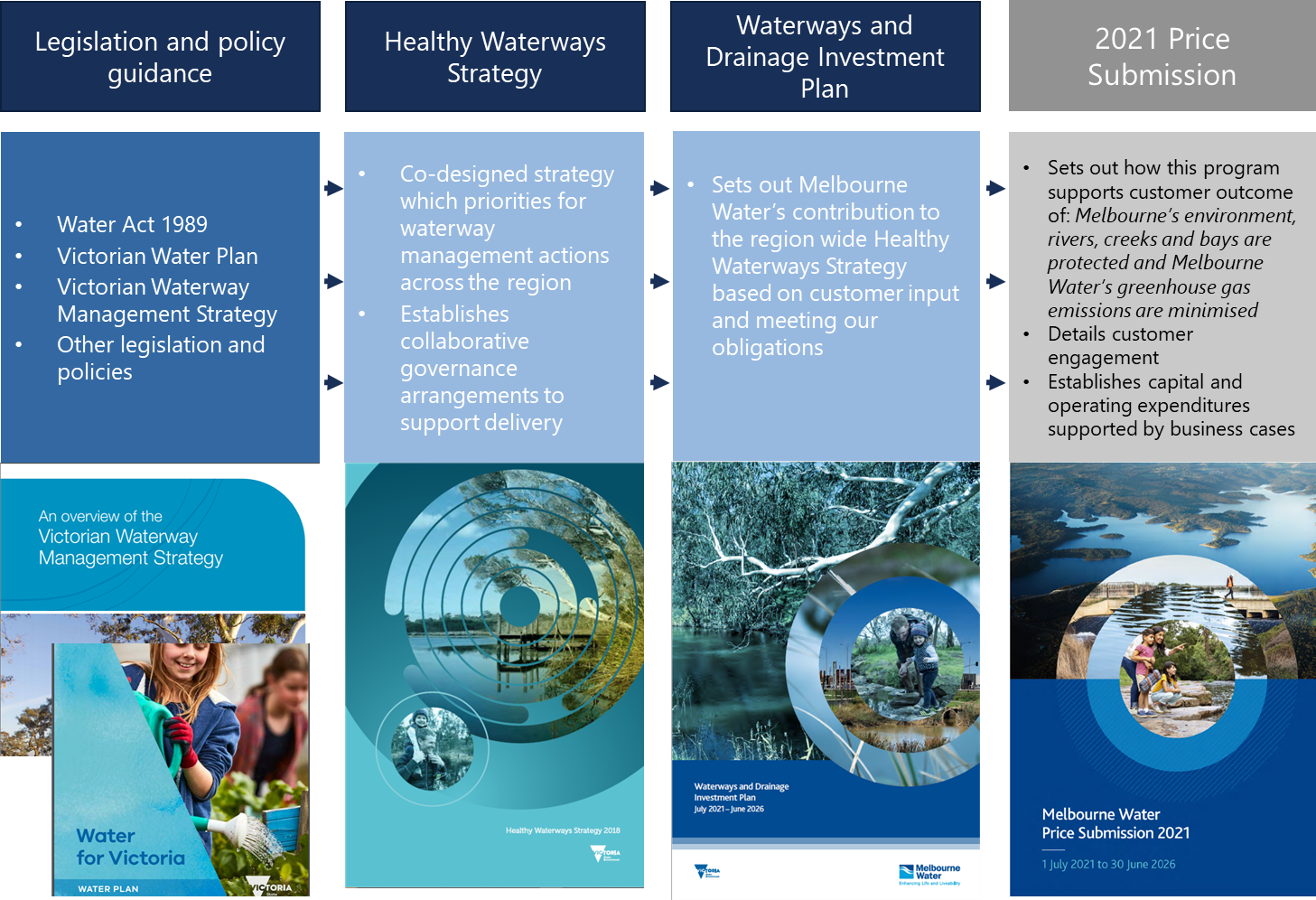 Figure 3 Process to develop the natural wetlands program Table 2 Options considered for natural wetland managementPreferred OptionAlthough there was customer support for a larger program, we are proposing a smaller program and will consider the expansion of the program over time. Regardless, there is a significant uplift in spending for natural wetlands to manage 20 priority wetlands.Program costsA flat real $21/22 forecast is being estimated for this program over the 5-years. This is because it is proposed that wetlands being managed under this allocation will be subject to similar management effort each year, and/or that a similar quantum of projects to maintain wetland condition will be initiated each year.Appendix 1 outlines the priority actions for each of the identified 20 natural wetlands. Investing $1.5M over 5 years will result, as an example, in over 300Ha of wetland being maintained. Each year, 60Ha of wetland will be maintained for $300,000; which is a per wetland benefit of 3Ha for a per wetland cost of $15,000 each year. Individual wetland priorities were determined in the Healthy Waterway Strategy and an initial list of the 20 priority wetlands is provided in Appendix 1. Melbourne Water considers this to be a very prudent and efficient investment by maintaining important wetland habitat and values into the future for very minimal cost. Table 3 Options considered for natural wetland managementProgram benefitsThis operating expenditure supports an effective and coordinated management of wetland habitat connectivity and vegetation extent and quality, across priority wetlands and will help sustain key aspects of local wetland environmental condition within the 5-years of the next price period.This program of works will help deliver: Legislative compliance with Melbourne Water’s obligations for managing natural wetlands.Significant progress towards meeting up to 40 (out of 298) performance objectives in the Healthy Waterways Strategy for the management of the vegetation condition in and buffers around 20 natural wetlands.Improvement to the extent and quality of wetland vegetation (habitat).Improved data from monitoring wetland condition.The risk of not funding this uplift is that works to manage threats and undertake works to improve wetland condition will be unfunded, and it will be almost certain that the extent and quality of wetland vegetation will continue to degrade over 5 years, resulting in a significant loss of important habitat. This degree of risk requires proactive mitigation measures to be in place to eliminate the risk or to reduce the risk to as low as reasonably practicable (ALARP) as per Melbourne Water’s Corporate Risk Management Policy.Table 4 – benefits, measures and KPIsProgram implementationMaintenance activities specific to each site will be informed by data on threats to sustaining wetland condition and values and as such a per wetland works program cost will be derived for each year of the Price Period. The scope (extent and intensity) of maintenance activities will be balanced according to the available budget. Program delivery will be tracked and reported through Melbourne Water’s systems and wetland condition and values monitoring will be undertaken in accordance with the Wetlands Monitoring and Evaluation Plan.Implementation example 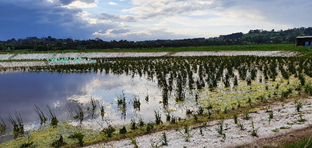 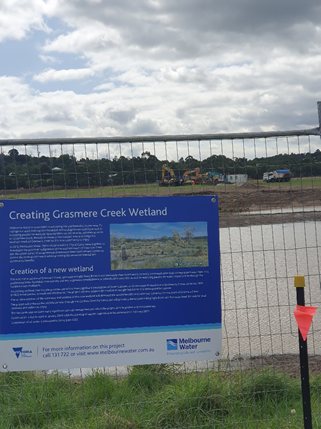 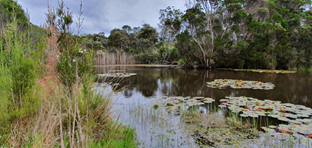 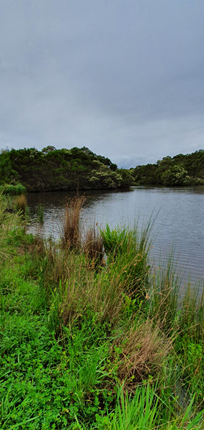 Grasmere Creek natural wetlands, containing a significant population of dwarf galaxias (a listed native fish species). Constructed wetland for biodiversity (left and right top) just above Grasmere Creek realignment project and just above the natural wetland (left and right bottom) needing protection. A park and walking tracks are between and traverse these. This is a multi-pronged approach to protecting the local Creek and wetlands, whilst facilitating public enjoyment of the less ecologically sensitive areas. Appendix 1Table 5 - Initial prioritisation identifying the ‘top-twenty’ natural wetlands for management and the focus activity related to HWS Performance Objective theme.Program IntentSupporting the environmental values of the region’s priority natural wetlandsProgram LeadDaniel Besley, Team Leader, Catchments, Land and Waterways ServicesProgram Owner Group/Team/SectionService Delivery – Asset Management ServicesCatchment Asset ManagementCatchments, Land and Waterways ServicesProgram benefitsProgram costsOutput (annual): Maintenance of 3Ha of vegetation per wetland per year, sustaining wetland habitat condition Outcome (5-year): protection of 300Ha of habitat across 20 priority wetlands supporting key values such as birds, frogs and community amenityApprox. $15,000 per wetland per year ($300,000 per year)$1.5M over 5 years Wetlands are significant biodiversity assets facing region wide decline in condition and number due to pressures from urbanisation and climate changeIf Melbourne Water does not directly invest in managing our priority wetlands over the coming five years, the extent and condition of important habitat will continue to degrade resulting in widespread loss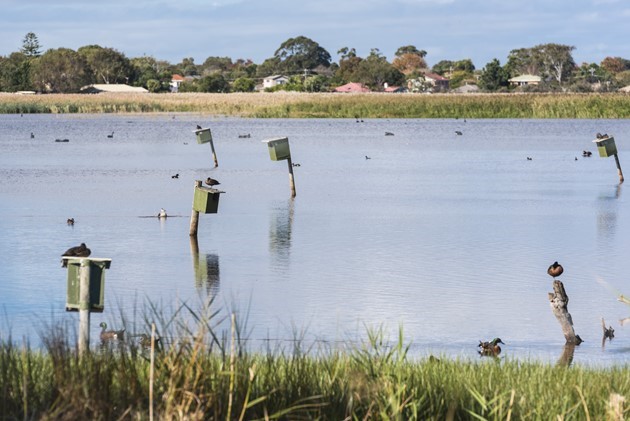 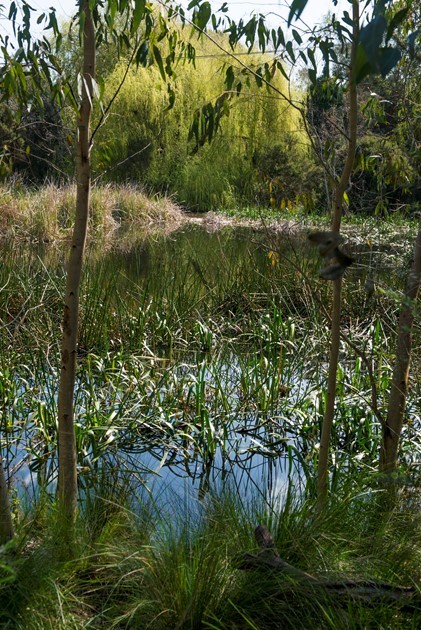 OptionCostDiscussionHigh investment option.$18.7M in operating expenditureManage all 250 high priority natural wetlands Significant improvement (7,500 hectares)Medium investment option $4.7M in operating expenditureManage the 63 highest priority natural wetlands Improved condition and extent of natural wetlands (1,900 hectares)Low investment option$1.5M in operating expenditureThis expenditure will target priority actions in 20 natural wetlands. This is the preferred optionNo additional investment-No additional investment. Continued ad-hoc and opportunistic investment only.Description2021/20222022/20232023/20242024/20252025/2026PS2021 TotalTotal spend$0.3M$0.3M$0.3M$0.3M$0.3M$1.5MWDIP top 20LocationTargeted works 1Annulus Billabong  Yarra Flats Manage pests2Banyule Flats BillabongManage pests2Banyule Flats BillabongIncrease Vegetation Extent3Barnbam Swamp  LynbrookManage pests3Barnbam Swamp  LynbrookManage pests3Barnbam Swamp  LynbrookIncrease Vegetation Extent4Bolin Bolin BillabongIncrease Vegetation Extent5Burke Road BillabongIncrease Vegetation Extent5Burke Road BillabongProtect / maintain or improve vegetation quality 6Deanside Marsh  Rockbank Manage pests6Deanside Marsh  Rockbank Increase Vegetation Extent7Domain Chandon BillabongsManage pests7Domain Chandon BillabongsIncrease Vegetation Extent7Domain Chandon BillabongsIncrease Vegetation Extent8Hallam Valley Floodplain wetlandsIncrease Vegetation Extent8Hallam Valley Floodplain wetlandsIncrease Vegetation Extent8Hallam Valley Floodplain wetlandsRe-engage floodplains8Hallam Valley Floodplain wetlandsProtect specific values and habitat9Hearnes SwampIncrease Vegetation Extent9Hearnes SwampIncrease Vegetation Extent10Jenz SwampManage pests10Jenz SwampIncrease Vegetation Extent11Kalkallo Commons Grassland  and Kalkallo Creek WetlandsIncrease Vegetation Extent12Laverton RAAF SwampManage pests12Laverton RAAF SwampIncrease Vegetation Extent13Paynes Rd SwampManage pests13Paynes Rd SwampMitigate threat of soil disturbance13Paynes Rd SwampIncrease Vegetation Extent14Rockbank No. 1Protect specific values and habitat15Spadonis BillabongManage pests15Spadonis BillabongIncrease Vegetation Extent16Tootgarook SwampManage pests16Tootgarook SwampManage pests16Tootgarook SwampIncrease Vegetation Extent16Tootgarook SwampIncrease Vegetation Extent17Troups Rd SwampManage pests18Willsmere BillabongManage pests18Willsmere BillabongIncrease Vegetation Extent19Wyndham Vale SwampManage pests19Wyndham Vale SwampMitigate threat of soil disturbance19Wyndham Vale SwampIncrease Vegetation Extent20Yallock Creek floodplain wetlandsRe-engage floodplains20Yallock Creek floodplain wetlandsProtect specific values and habitat20Yallock Creek floodplain wetlandsIncrease Vegetation Extent